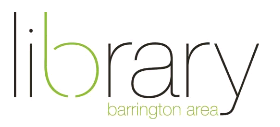 Snowy OwlOverviewThis project is for adults and children in second grade and up. MaterialsPine coneCotton ballsCotton swabsGoogly eyesYellow, black and white feltSharpieGlueInstructionsPull cotton balls into small pieces. Stuff small pieces of cotton balls into the gaps in the pinecone until the pinecone is filled.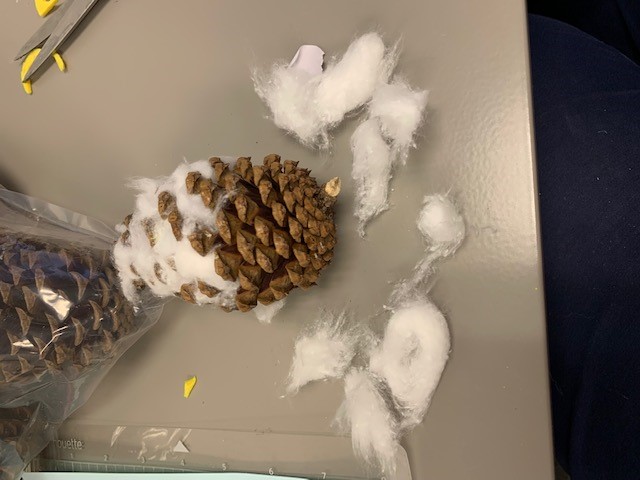 Peel the backing off the googly eyes. Stick to yellow felt circles.Using tacky glue, glue the eyes to the pinecone. Peel the backing from the black felt beak. Stick to pinecone. Use additional tacky glue if necessary. Draw wing marks on the white felt with the sharpie.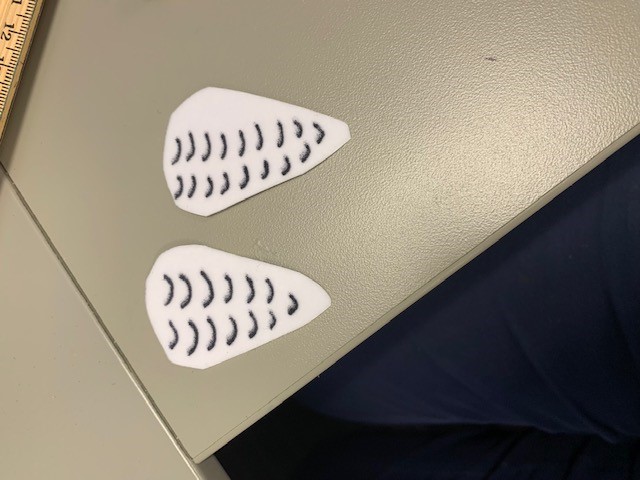  Peel backing off of white wings. Stick to sides of pinecone. Use additional tacky glue if necessary. Great job making your Pine Cone Snowy Owl!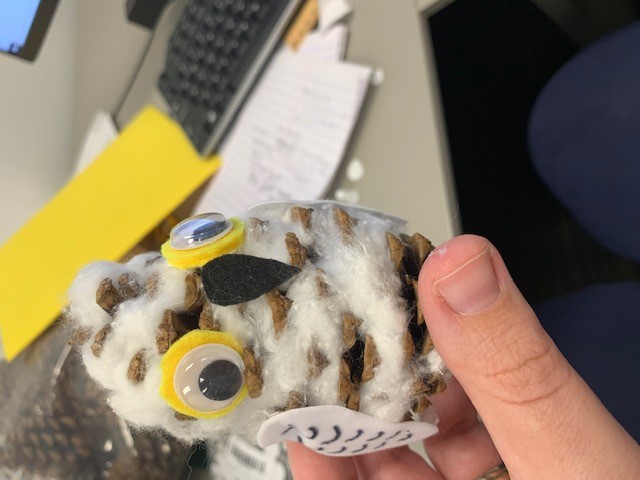 